Sayler’s Accounting & Tax Specialist, Inc.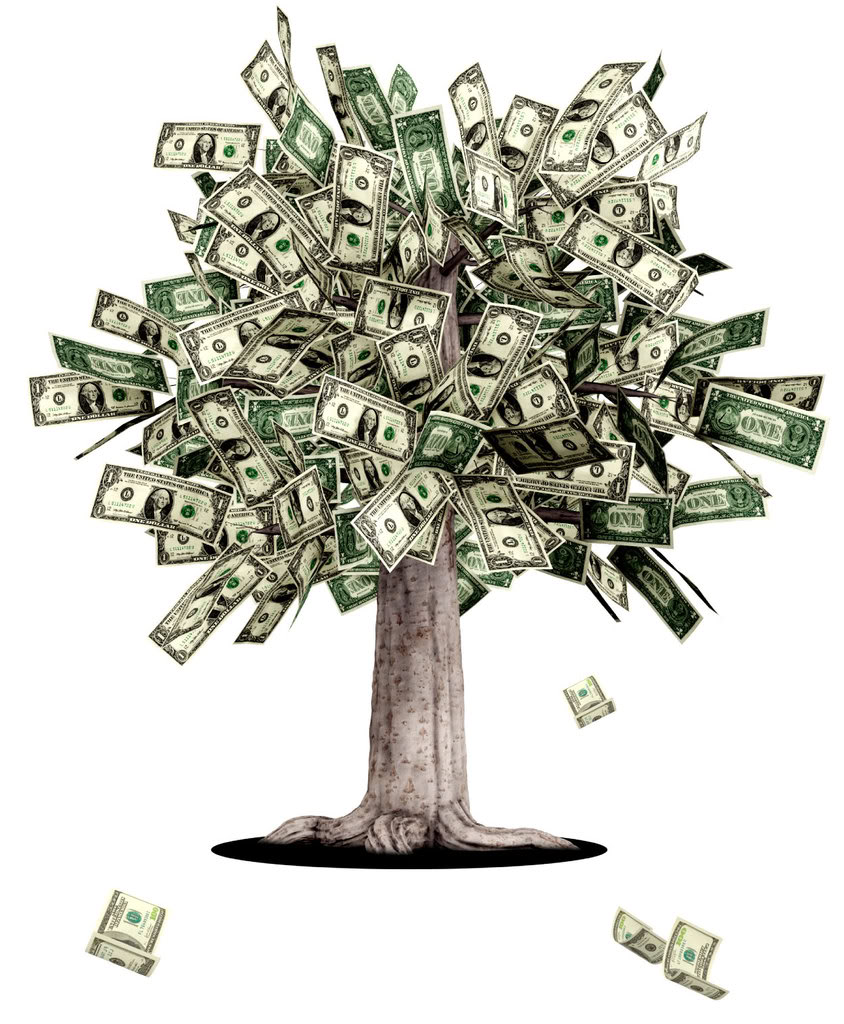 2396 East US Hwy 223 Adrian, MI 49221  Phone: (517) 263-0204  Fax: (517) 265-6850    		  www.saylersaccounting.com                               Lynette Sayler		   Doug Sayler              Paige Sayler              Dawson Sayler                                    Enrolled Agent		           Accountant		     Bachelor of Business	4+ years’ Experience                                                     Accredited Tax Accountant	            25+ years’ Experience            Administration		                                                     Accredited Business Accountant				     8+ years’ Experience                                                     National Tax Practice Institute FellowAugust 2022As the end of the year approaches, we wanted to remind you that you must have earned four social security credits to qualify for Social Security Disability. The Social Security Disability Insurance program pays benefits to you and certain family members if you are “insured,” meaning that you worked long enough and recently enough and paid social security taxes on your earnings.2022-year end Gross Pay needs to be at least $6,600 to qualify for the four credits.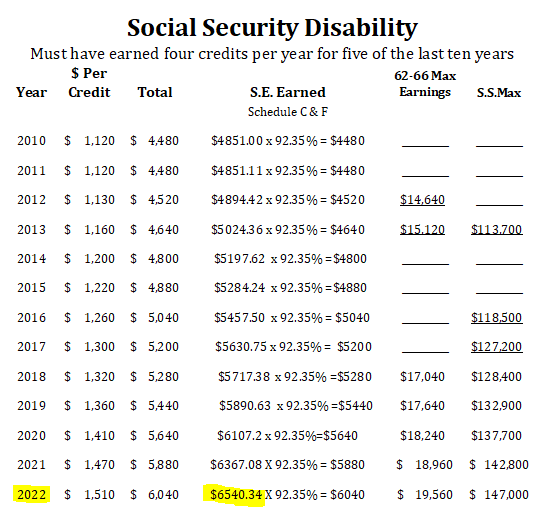 